DOHODA O NAROVNÁNÍmezi smluvními stranamiELI LILLY ČR, s.r.o.se sídlem: 	Pobřežní 394/12, 186 00 Praha 8IČO: 	64941132DIČ:	CZ64941132zapsaná:	v obchodním rejstříku vedeném u Městského soudu v Praze, sp. zn.: C 42212zastoupená: 	Mihou Klinem, jednatelem(dále jen „Lilly“)aFakultní nemocnice Olomoucse sídlem: 	I. P. Pavlova 185/6, 779 00 OlomoucIČ: 	00098892DIČ:	CZ00098892číslo účtu: 	36334811/0710	zastoupená: 			prof. MUDr. Romanem Havlíkem, Ph.D., ředitelem(dále jen „Odběratel“)(Společnost Lilly a Odběratel jsou dále označováni jednotlivě jako „Smluvní strana“ a společně jako „Smluvní strany“)VZHLEDEM K TOMU, ŽE:Smluvní strany mezi sebou uzavřely Smlouvu o poskytnutí obratového bonusu ze dne 13. května 2020, ve znění Dodatku č. 1 ze dne 2. prosince 2020, (dále jen „Smlouva“), která je přiložena jako Příloha A této Dohody;Společnost Lilly se Smlouvou mimo jiné zavázala, že při splnění podmínek uvedených ve Smlouvě a zejména její Příloze č. 1 poskytne Odběrateli Bonus 1, jak je definován v Příloze č. 1 Smlouvy, za odběr Zboží z produktového portfolia dle Přílohy č. 1 Smlouvy, jehož součástí je i léčivý přípravek OLUMIANT 4MG TBL FLM 35 I (dále jen „Přípravek“); V průběhu roku 2020 došlo k výraznému poklesu cen Přípravku;Mezi Smluvními stranami mohou panovat pochybnosti ohledně jejich vzájemných práv a povinností týkajících se nároku Odběratele na Bonus 1 za odběr Zboží z produktového portfolia, jehož součástí je Přípravek, ve smyslu Přílohy č. 1 Smlouvy, a výše uvedeného Bonusu 1.Smluvní strany mají zájem odstranit případné pochybnosti ohledně jejich vzájemných vztahů  založených Smlouvou ve vztahu k Bonusu 1 dle Přílohy č. 1 Smlouvy; SMLUVNÍ STRANY SE DOHODLY, ŽE uzavřou v souladu s ust. § 1903 zákona č. 89/2012 Sb., občanský zákoník, ve znění pozdějších předpisů (dále jen „Občanský zákoník“), tutoDOHODU O NAROVNÁNÍ
(dále jen „Dohoda“)PŘEDMĚT DOHODYSmluvní strany se dohodly a potvrzují, že Bonus 1 nebude stanoven dle podmínek uvedených v Příloze č. 1 Smlouvy a že Odběratel nemá nárok na a nebude mu poskytnut Bonus 1 dle podmínek uvedených v Příloze č. 1 Smlouvy.Smluvní strany se dohodly, že společnost Lilly poskytne Odběrateli za odběry Zboží, které je specifikováno v Příloze č. 1 Smlouvy, které Odběratel uskutečnil v referenčním období od 1. 1. 2020 do 31. 12. 2020, Bonus 1 ve výši                          (dále jen „Finální bonus“).Smluvní strany se dohodly, že společnost Lilly poskytne Odběrateli Finální bonus na základě opravného  daňového dokladu, který vystaví v souladu se zákonem č. 235/2004 Sb., o dani z přidané hodnoty, ve znění pozdějších předpisů, zejm. dle § 42 odst. 3 a dle § 42 odst. 5, a zašle jej Odběrateli. Společnost Lilly uhradí Finální bonus na bankovní účet Odběratele uvedený v záhlaví této Dohody do 30 dnů ode dne vystavení příslušného opravného daňového dokladu.Není-li v této Dohodě výslovně stanoveno jinak, ustanovení čl. II a čl. III Smlouvy se mezi Smluvními stranami i nadále uplatní, a to i ve vztahu k Finálnímu bonusu.Smluvní strany potvrzují, že se touto Dohodou nemění podmínky uvedené ve Smlouvě pro stanovení nároku a výše Bonusu 2 za odběr Zboží z produktového portfolia ve smyslu Přílohy č. 2 Smlouvy.Smluvní strany se dohodly a Odběratel potvrzuje, že kromě práva na Finální bonus ve výši dle čl. 1.2 této Dohody, Odběratel nemá vůči společnosti Lilly ani jakýmkoliv jejím spřízněným osobám žádná práva, splatné či nesplatné pohledávky či jiné nároky vyplývající ze Smlouvy nebo jejího porušení, a pokud by nějaké takové existovaly nebo v budoucnu vznikly, tak uzavřením této Dohody (i) zanikají, anebo (ii) pokud takto nezanikly, Odběratel se jich vzdává, anebo (iii) pokud se jich takto nelze vzdát, Odběratel se je zavazuje nevymáhat.MLČENLIVOST A UVEŘEJNĚNÍ V REGISTRU SMLUVPokud není dále touto Dohodou, právním předpisem či rozhodnutím nebo jiným pokynem příslušného kompetentního orgánu stanoveno jinak, každá Smluvní strana zvlášť se zavazuje zachovávat mlčenlivost ohledně této Dohody a Smlouvy uvedené v příloze této Dohody, a to především ohledně obchodního tajemství některé ze Smluvních stran, jakož i o informacích, které si Smluvní strany sdělily nebo sdělí v souvislosti se Smlouvou či touto Dohodou, a nezpřístupňovat je třetím osobám, ledaže tyto třetí osoby mají rozumný důvod tyto údaje znát.Údaje o specifikaci Přípravku, důvodech uzavření této Dohody uvedených v bodu C Preambule a podmínkách výpočtu Bonusu uvedených ve Smlouvě, která je přílohou této Dohody, jsou obchodním tajemstvím společnosti Lilly a Odběratel se zavazuje tyto údaje nezpřístupňovat třetím osobám, a nezveřejňovat je v  registru smluv v rámci metadat anebo verze Dohody určené k uveřejnění v registru smluv. Pro vyloučení pochybností Smluvní strany prohlašují, že jsou srozuměny s tím, že údaj o výši Finálního Bonusu bude poskytnut zřizovateli Odběratele a zveřejněn v registru smluv.Odběratel se zavazuje zajistit v souladu s příslušnými právními předpisy uveřejnění Dohody a příslušných metadat v registru smluv, a to pouze ve verzi se znečitelněnými údaji, které jsou dle právních předpisů vyloučeny z uveřejnění v registru smluv, vč. obchodního tajemství společnosti Lilly, kterou společnost Lilly předem písemně schválila.Ustanovení případně uvedená ve Smlouvě týkající se uveřejnění v registru smluv anebo obchodního tajemství se uplatní stejně i ve vztahu k této Dohodě vedle čl. 2 této Dohody.ZÁVĚREČNÁ USTANOVENÍPojmy uvozené velkým písmenem a používané v této Dohodě, které nejsou v této Dohodě definovány, mají stejný význam, který je jim přisuzován ve Smlouvě.Odpověď Odběratele s dodatkem nebo odchylkou, není přijetím nabídky na uzavření této Dohody, ani když podstatně nemění podmínky uvedené nabídky.Odběratel smí započíst svůj dluh, který má vůči společnosti Lilly, proti jakékoliv své pohledávce vůči společnosti Lilly, pouze na základě předchozí písemné dohody se společností Lilly. Odběratel není oprávněn postoupit nebo převést tuto Dohodu ani jakákoliv práva či jakékoliv povinnosti z ní vyplývající na třetí osobu bez předchozího písemného souhlasu společnosti Lilly.Tuto Dohodu lze měnit a doplňovat pouze na základě dodatku uzavřeného v písemné formě a podepsaného oprávněnými zástupci obou Smluvních stran.Tato Dohoda představuje úplnou dohodu Smluvních stran ohledně jejího předmětu.Tato Dohoda se řídí a bude vykládána v souladu s právním řádem České republiky. Jakékoliv spory či nesrovnalosti vyplývající z této Dohody, jejího porušení  nebo v souvislosti s nimi budou předkládány výlučně příslušným soudům České republiky.Tato Dohoda nabývá platnosti dnem podpisu poslední Smluvní stranou a účinnosti dnem jejího uveřejnění v registru smluv.Tato Dohoda je vyhotovena ve dvou vyhotoveních, z nichž každá Smluvní strana obdrží po jednom vyhotovení.	Smluvní strany prohlašují, že se důkladně seznámily s obsahem této Dohody, že obsahu této Dohody rozumí a že vyjadřuje jejich svobodnou a vážnou vůli.Příloha A Dohody:Smlouva o poskytnutí obratového bonusuuzavřená mezi společností Lilly a Odběratelem dne 13. května 2020Smlouva o poskytnutí obratového bonusuELI LILLY ČR, s.r.o.Sídlo: 	Pobřežní 394/12, Karlín, 186 00 Praha 8IČ: 		64941132DIČ:		CZ64941132číslo účtu 	000000-6003021138/6300 zapsaná v obchodním rejstříku vedeném Městským soudem v Praze, spisová značka: C 42212 zastoupená: Miha Kline, jednatel	kontaktní osoba ve věcech smluvních: Mgr. Jan Novák(dále jen „Společnost”)a 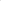 Fakultní nemocnice Olomoucstátní příspěvková organizace zřízená Ministerstvem zdravotnictví ČR rozhodnutím ministra zdravotnictví ze dne 25. 11. 1990, č. j. OP-054-25.11.90Sídlo: 	I. P. Pavlova 185/6, 779 00 OlomoucIČ: 		00098892DIČ:		CZ00098892číslo účtu: 	36334811/0710zastoupená: 	prof. MUDr. Romanem Havlíkem, Ph.D., ředitelemkontaktní osoba ve věcech smluvních: Veronika Vissková(dále jen „Odběratel“)(Společnost a Odběratel dále společně také jako „Smluvní strany“ nebo každý jednotlivě jako „Smluvní strana“)uzavírají dnešního dne, měsíce a roku podle ustanovení § 1746 odst. 2 zákona č. 89/2012 Sb., občanský zákoník, ve znění pozdějších předpisů (dále jen „Občanský zákoník“) tutoSmlouvu o poskytnutí obratového bonusuPreambule Odběratel odebírá z distribuční sítě v České republice zahrnující také Společnost (dále jen „Distribuční síť') zboží, a to v množství potřebném pro výkon jeho činnosti. Kupní smlouvy na dodávky zboží nejsou předmětem ujednání této smlouvy nijak dotčeny.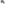 I.Předmět smlouvySpolečnost poskytne Odběrateli neadresný obratový bonus (dále jen „Bonus”) za odběr zboží z určitého portfolia dle určité přílohy za podmínek uvedených v této příloze a v ní uvedené výši. Bonus bude v takovém případě vypočten podle této přílohy samostatně pro v této příloze uvedené zboží a pro každé referenční období v této příloze specifikované za předpokladu, že odběr Zboží v takovém období dosáhne minimálně obratu uvedeného v této příslušné příloze. Bonus bude poskytnut maximálně v úrovni nejvyššího dosaženého pásma obratu v referenčním období.Bonus za odběr zboží z určitého portfolia dle určité přílohy je stanoven v této příloze vždy pro konkrétní dosažený obrat zboží z určitého portfolia v referenčním období, přičemž obrat se vypočte jako součet cen všech balení příslušného zboží, které Odběratel nakoupí v referenčním období z Distribuční sítě. Cenou balení zboží se pro účely tohoto ustanovení rozumí oznámená cena určená Společností (bez DPH) v příslušném referenčním období. Tuto cenu oznámí Společnost Odběrateli tak, že údaj o této ceně zašle v elektronické formě na emailovou adresu kompenzace@fnol.cz, nejpozději do 7 dnů po skončení příslušného referenčního období.Referenčním obdobím se pro účely této smlouvy rozumí období určené  v příslušné příloze. Dojde-li v referenčním období k významným změnám cen zboží, případně ke změnám v portfoliu zboží, vstoupí obě smluvní strany do jednání o případné revizi příloh této smlouvy.Společnost na základě údajů o prodeji zboží z určitého portfolia Odběrateli v daném referenčním období, a po jejich vzájemném odsouhlasení obou smluvních stran, vystaví vyúčtování příslušného Bonusu - opravný daňový doklad v souladu se zákonem č. 235/2004 Sb. o DPH, dle § 42 odst. 3 a dle § 42 odst. 5, který zašle Odběrateli a tento uhradí na bankovní účet Odběratele se splatností 30 dnů od jeho vystavení.V případě, že dojde k ukončení této smlouvy před uplynutím referenčního období, poskytne Společnost Odběrateli Bonus odběr zboží z určitého portfolia dle určité přílohy v poměrné výši (alikvotní část) za takové zkrácené referenční období, to však za předpokladu, že Odběratel splní v poměrné výši odběr tohoto zboží požadovaný pro poskytnutí Bonusu za jeho odběr dle této příslušné přílohy, v takovém případě bude Bonus vyplacen v souladu s ustanovením odstavce 5 tohoto článku.Společnost je oprávněna odepřít výplatu bonusu, na který vznikl Odběrateli nárok, pokud je Odběratel v prodlení se zaplacením jakéhokoliv dluhu vůči Společnosti, a to až do úplného zaplacení takového dluhu. Odběratel smí proti pohledávce společnosti Lilly započíst svou pohledávku vůči Společnosti pouze na základě předchozí písemné dohody o započteníII.Další ujednáníSmluvní strany shodně prohlašují, že Odběratel není a nebude jakkoliv zavázán odebírat zboží, a to ani od třetích osob v jakémkoli množství a i nadále disponuje absolutní volností co do výběru zboží, a to bez ohledu na to, zda jsou vyráběny či dodávány Společností nebo jiným dodavatelem. Smlouva nezavazuje Odběratele k předepisování, nákupu, užívání, doporučování nebo zajištění užívání jakéhokoli výrobku Společnosti nebo s ní spřízněných osob a jejím účelem není poskytnutí jakékoliv výhody osobě, která je angažována u Odběratele a může předepisovat, podávat, vydávat, dodávat či nakupovat jakékoliv léčivé přípravky, nebo o jejich nákupech rozhodovat.Smluvní strany shodně prohlašují, že poskytnutí Bonusu není pobídkou či návodem na neoprávněné čerpání prostředků z veřejného zdravotního pojištění a zároveň prohlašuje, že jí nejsou známé žádné skutečnosti, které by bránily poskytnutí tohoto Bonusu. Případné závazky Odběratele vůči zdravotním pojišťovnám a jejich vypořádání jsou jeho výhradní záležitostí. Odběratel prohlašuje, že bude dodržovat veškeré právní předpisy, jakož i interní předpisy, pokud jsou vydané v souladu s nimi, které se na Odběratele vztahují.Společnost výslovně prohlašuje, že veškeré finanční prostředky tvořící Bonus nepochází z veřejných prostředků.Odběratel nebude v souvislosti s touto smlouvou ovlivňovat osoby uvedené v odstavci 1 tohoto článku výše při předepisování, podávání, prodeji či výdeji léčivých přípravků, včetně Zboží, nebo jiných výrobků a prostředky vyplacené v rámci Bonusu nepoužije na protiprávní platby.Odběratel je srozuměn s tím, že Společnost podléhá ustanovením zákona USA o zahraničních korupčních praktikách z roku 1977 (dále jen „FCPA“), v platném znění. Odběratel bude dodržovat všechny obecně závazné právní předpisy regulující oblast korupce a úplatkářství a zdrží se jakéhokoliv jednání, které by s uvedenými předpisy bylo v rozporu.Odběratel se zavazuje, že povede přesné a úplné záznamy týkající se plnění dle této smlouvy po dobu pěti (5) let od jejich realizace. Odběratel se dále zavazuje, že bude provádět odpovídající interní kontroly. Odběratel se zavazuje, že za účelem prokázání plnění tohoto požadavku dá na žádost Společnosti příslušné kopie dokumentů k dispozici Společnosti nebo jím určené nezávislé straně k nahlédnutí a kontrole.Odběratel potvrzuje, že si není vědom žádné výhody, o kterou by jakákoliv strana požádala v souvislosti s uzavřením této smlouvy  nad rámec touto smlouvou stanovený.Smluvní strany se dohodly, že v případě porušení jakékoliv povinnosti uvedené v článku II. odst. 2 této smlouvy ze strany Odběratele je Společnost oprávněna tuto smlouvu vypovědět s účinky ke dni doručení písemné výpovědi Odběrateli. Smluvní strany se dohodly, že porušení jakékoliv povinnosti uvedené v tomto článku II. odst. 4, 5, 6 nebo 7 této smlouvy představuje podstatné porušení této smlouvy, pro které může Společnost od této smlouvy odstoupit a domáhat se náhrady škody, újmy nebo jakékoliv nápravy dle právních předpisů.III.Mlčenlivost1.	Pokud dále není touto smlouvou, právním předpisem či rozhodnutím nebo jiným pokynem příslušného kompetentního orgánu stanoveno jinak, smluvní strany se zavazují, že nezveřejní či jiným způsobem nezpřístupní třetím osobám části smlouvy představující obchodní tajemství některé ze smluvních stran či jiné údaje vyloučené ze zveřejnění, jakož ani jiné informace o vzájemných obchodních vztazích.Smluvní strany zpřístupní celý obsah této smlouvy a informace týkající se jejich spolupráce pouze těm zaměstnancům, společníkům, akcionářům a odborným poradcům, kteří je potřebují znát v souvislosti s plněním úkolů v rámci této spolupráce.Povinnost mlčenlivosti se nevztahuje na informace, které:jsou veřejně známé,se stanou veřejně známými jinak, než porušením této povinnosti mlčenlivosti zde uvedené,jsou oprávněně v dispozici druhé strany před jejich poskytnutím této straně,strana získá od třetí osoby, která není vázána povinností mlčenlivosti,vyžadují-li tak obecně závazné právní předpisy nebo na základě rozhodnutí soudů či správních orgánů.Společnost prohlašuje, že informace obsažené v Příloze č. 1 a v Příloze č. 2 této smlouvy považuje za své obchodní tajemství, a to ve smyslu konkurenčně významných, určitelných, ocenitelných a v příslušných obchodních kruzích běžně nedostupných skutečností, mj. také definici zboží, stanovení obratu, který má být dosažen pro splnění podmínek pro Bonus podle této smlouvy, vzorec a způsob výpočtu ceny a výši Bonusu. S ohledem na tuto skutečnost Společnost uvedená data prohlašuje za data vyloučená z uveřejnění podle ustanovení § 3 odst. 1 a odst. 2 zákona č. 340/2015 Sb., o registru smluv (dále jen „zákon o RS"). Smluvní strany však berou na vědomí, že výše neadresného Bonusu bude Odběratelem automaticky poskytnuta zřizovateli Odběratele bez ohledu na to, zda bude Společností označena za obchodní tajemství.Je-li dána zákonná povinnost k uveřejnění smlouvy či následujících dodatků v registru smluv dle zákona o RS, dohodly se smluvní strany, že takovou povinnost splní Odběratel v souladu s ustanovením § 5 odst. 2 zákona o RS, a to po anonymizaci údajů, které nepodléhají zveřejnění. Za tímto účelem Společnost před uzavřením této smlouvy či dodatku zpracuje redigovanou verzi smlouvy či dodatku s vyloučením dat z uveřejnění (tj. zejména Přílohy č. 1  a Přílohy č. 2 obsahující obchodní tajemství a osobních údajů fyzických osob nedostupných z veřejných evidencí) a zašle ji Odběrateli pro účely uveřejnění v registru smluv ve strojově čitelném formátu na e-mail kompenzace@fnol.cz. Pokud Odběratel nezajistí uveřejnění smlouvy v registru smluv do 20 dnů od jejího uzavření, smluvní strany se dohodly, že smlouvu může v registru smluv uveřejnit Společnost.  IV.Závěrečná ustanovení Ve všech ostatních otázkách neupravených touto smlouvou, se právní vztah založený touto smlouvou řídí právními předpisy České republiky, zejména Občanským zákoníkem.Smlouva se uzavírá na dobu určitou, a to do 31.12.2020, a nabývá účinnosti dnem uveřejnění v registru smluv. Smluvní strany se výslovně dohodly, že ujednání této smlouvy se použijí i na právní poměry vzniklé mezi smluvními stranami dle této smlouvy od 1. 1. 2020 do okamžiku nabytí účinnosti této smlouvy dle registru smluv. Každá ze smluvních stran je oprávněna tuto smlouvu vypovědět písemnou výpovědí i bez uvedení důvodu a doručenou druhé smluvní straně. Výpovědní doba činí 1 měsíc a počíná běžet prvním dnem kalendářního měsíce následujícího po měsíci, v němž byla výpověď doručena druhé smluvní straně. Změny a doplňky této smlouvy mohou být činěny pouze formou číslovaných písemných dodatků, podepsaných smluvními stranami.Tuto smlouvu nelze dále postupovat, jakož ani pohledávky z ní vyplývající.    Smlouva je vyhotovena ve dvou stejnopisech, přičemž každá ze smluvních stran obdrží po jednom z nich.Nedílnou součást této smlouvy tvoří:Příloha č. 1 — Vzor a výpočet Bonusu 1 – OBCHODNÍ TAJEMSTVÍPříloha č. 2 — Vzor a výpočet Bonusu 2 – OBCHODNÍ TAJEMSTVÍ Za Společnost: 						Za Odběratele: 	V ………………… dne 					V Olomouci dne ….Příloha č. 1 ke smlouvě o poskytnutí obratového bonusu  Dodatek č. 1ke Smlouvě o poskytnutí obratového bonusu
mezi smluvními stranamiELI LILLY ČR, s.r.o.se sídlem: 	Pobřežní 394/12, 186 00 Praha 8IČ: 	64941132zapsaná:	v obchodním rejstříku vedeném u Městského soudu v Praze, sp. zn.: C 42212zastoupená: 	Mihou Klinem, jednatelem(dále jen „Lilly“)aFakultní nemocnice Olomoucse sídlem: 	I. P. Pavlova 185/6, 779 00 OlomoucIČ: 	00098892	zastoupená: 			prof. MUDr. Romanem Havlíkem, Ph.D., ředitelem(dále jen „Odběratel“)VZHLEDEM K TOMU, ŽE:Smluvní strany mezi sebou uzavřely Smlouvu o poskytnutí obratového bonusu ze dne …………. (dále jen „Smlouva“), na základě které se společnost Lilly zavázala, že za odběr Zboží z příslušného produktového portfolia uskutečněný Odběratelem v daném referenčním období minimálně o obratu stanoveném ve Smlouvě poskytne Odběrateli Bonus ve výši stanovené dle dohodnutého schématu v závislosti na výši obratu Zboží dosaženého Odběratelem; V důsledku coronavirové krize Odběratel realizuje v roce 2020 nižší odběry Zboží a je pro něj obtížnější splnit podmínky stanovené ve Smlouvě pro poskytnutí Bonusu;Společnost Lilly má zájem Odběrateli poskytovat Bonus za odběr Zboží za mírnějších podmínek zohledňujících nižší úroveň Odběratelem realizovaných odběrů Zboží v roce 2020 a Odběratel má zájem na takové úpravě podmínek pro poskytování Bonusu;Smluvní strany mají zájem upravit podmínky pro poskytování Bonusu tak, aby byly přibližně …… sníženy částky vymezující dolní a horní hranice jednotlivých obratových pásem uvedených v tabulce vybraného schématu výpočtu Bonusu pro referenční období od 1. 1. 2020 do 31. 12. 2020, která je uvedena v příslušné příloze Smlouvy ve znění před účinností tohoto dodatku obsahující schéma výpočtu Bonusu za odběr Zboží z vybraného portfolia.NYNÍ SE SMLUVNÍ DOHODLY, ŽE uzavírají tentoDodatek č. 1 ke Smlouvě o poskytnutí obratového bonusu
(dále jen „Dodatek“)Předmět DodatkuSmluvní strany se dohodly, že dnem účinnosti tohoto Dodatku se Smlouva změní tak, že:Schéma výpočtu Bonusu 1 pro referenční období od 1. 1. 2020 do 31. 12. 2020 uvedeného v Příloze č. 1 Smlouvy bude zcela nahrazeno schématem výpočtu Bonusu 1 uvedeným v Příloze A tohoto Dodatku;Smluvní strany potvrzují, že Odběrateli nebude poskytován Bonus 1 dle schématu pro výpočet Bonusu 1 uvedeného v Příloze č. 1 Smlouvy ve znění účinném před účinností tohoto Dodatku za odběry Zboží, k nimž se uvedené schéma vztahuje.Ostatní ujednáníDalší ustanovení Smlouvy, která nebyla tímto Dodatkem dotčena, zůstávají nezměněna.Pojmy a definice používané v tomto Dodatku, které nejsou v Dodatku definovány, mají stejný význam, který je jim přisuzován ve Smlouvě.Odpověď Odběratele s dodatkem nebo odchylkou, není přijetím nabídky na uzavření tohoto Dodatku, ani když podstatně nemění podmínky uvedené nabídky.Každá smluvní strana se zavazuje zachovávat mlčenlivost ohledně tohoto Dodatku a informací uvedených v tomto Dodatku, jakož i ohledně důvěrných informací ve smyslu Smlouvy, které si smluvní strany sdělily nebo sdělí v souvislosti se Smlouvou či tímto Dodatkem. Údaje o podmínkách výpočtu Bonusu uvedené v čl. D a přílohách tohoto Dodatku jsou obchodním tajemstvím společnosti Lilly a Odběratel se zavazuje tyto údaje nezpřístupnit třetím osobám, s výjimkou svého zřizovatele, a znečitelnit je před uveřejněním Dodatku v registru smluv, je-li jeho uveřejnění v registru smluv vyžadováno právními předpisy.Vyžadují-li právní předpisy uveřejnění tohoto Dodatku v registru smluv, zajistí Odběratel jeho uveřejnění v registru smluv; ustanovení případně uvedená ve Smlouvě týkající se uveřejnění v registru smluv anebo obchodního tajemství se uplatní stejně i ve vztahu k tomuto Dodatku vedle čl. 2.4 Dodatku. Tento Dodatek nabývá platnosti a účinnosti dnem podpisu poslední smluvní stranou. Avšak vyžadují-li právní předpisy uveřejnění Dodatku v registru smluv, nabývá Dodatek účinnosti až dnem jeho uveřejnění v registru smluv. Smluvní strany se výslovně dohodly, že ujednání čl. 1 tohoto Dodatku se použijí i na právní poměry vzniklé mezi smluvními stranami na základě Smlouvy od 1. 1. 2020 do okamžiku nabytí účinnosti tohoto Dodatku jeho uveřejněním v registru smluv.Tento Dodatek se řídí a bude vykládán v souladu s právním řádem České republiky. Jakékoliv spory či nesrovnalosti vyplývající z tohoto Dodatku nebo v souvislosti s ním budou předkládány výlučně příslušným soudům České republiky.Tento Dodatek je vyhotoven ve dvou vyhotoveních, z nichž každá smluvní strana obdrží po jednom vyhotovení.	Smluvní strany prohlašují, že se důkladně seznámily s obsahem tohoto Dodatku, že obsahu tohoto Dodatku rozumí a že vyjadřuje jejich svobodnou a vážnou vůli.Příloha A Dodatku:Za společnost Lilly:Za Odběratele:V ___________ dne __________________V ___________ dne __________________V ___________ dne __________________V ___________ dne __________________Podpis:_____________________Podpis:_____________________Jméno:Miha KlineJméno:prof. MUDr. Roman Havlík, Ph.D.Funkce:jednatelFunkce:ředitelZa společnost Lilly:Za společnost Lilly:Za Odběratele:Za Odběratele:V ___________ dne ____________V ___________ dne ____________V ___________ dne ____________V ___________ dne ____________Podpis:___________________Podpis:___________________Jméno:Miha KlineJméno:Prof. MUDr. Roman Havlík, Ph.D.FunkcejednatelFunkce:ředitel